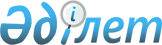 О бюджете поселка Айтеке би на 2024-2026 годыРешение Казалинского районного маслихата Кызылординской области от 22 декабря 2023 года № 151.
      В соответствии с пунктом 2 статьи 75 Кодекса Республики Казахстан от 4 декабря 2008 года "Бюджетный кодекс Республики Казахстан", пункта 2-7 статьи 6 Закона Республики Казахстан от 23 января 2001 года "О местном государственном управлении и самоуправлении в Республике Казахстан", Казалинский районный маслихат Кызылординской области РЕШИЛ:
      1. Утвердить бюджет поселка Айтеке би на 2024-2026 годы согласно приложениям 1, 2, 3, в том числе на 2024 год в следующих объемах:
      1) доходы – 1116349 тысяч тенге, в том числе:
      налоговые поступления – 385070 тысяч тенге;
      неналоговые поступления – 3258 тысяч тенге;
      поступлениям от продажи основного капитала – 51350 тысяч тенге;
      поступления трансфертов – 676671 тысяч тенге;
      2) затраты – 1155396,4 тысяч тенге;
      3) чистое бюджетное кредитование – 0;
      бюджетные кредиты – 0;
      погашение бюджетных кредитов – 0;
      4) сальдо по операциям с финансовыми активами – 0;
      приобретение финансовых активов – 0;
      поступления от продажи финансовых активов государства – 0;
      5) дефицит (профицит) бюджета – -39047,4 тысяч тенге;
      6) финансирование дефицита (использование профицита) бюджета – 39047,4 тысяч тенге;
      поступление займов – 0;
      погашение займов – 0;
      используемые остатки бюджетных средств – 39047,4 тысяч тенге.
      Сноска. Пункт 1 - в редакции решения Казалинского районного маслихата Кызылординской области от 06.05.2024 № 230 (вводится в действие с 01.01.2024).


      2. Утвердить в областном бюджете на 2024 год целевые трансферты бюджету поселка Айтеке би за счет средств районного бюджета согласно приложению 4.
      3. Утвердить в районном бюджете на 2024 год целевые трансферты бюджету поселка Айтеке би за счет средств районного бюджета согласно приложению 5.
      4. Настоящее решение вводится в действие с 1 января 2024 года. Бюджет на 2024 год поселка Айтеке би
      Сноска. Приложение 1 – в редакции решения Казалинского районного маслихата Кызылординской области от 06.05.2024 № 230 (вводится в действие с 01.01.2024). Бюджет на 2025 год поселка Айтеке би Бюджет на 2026 год поселка Айтеке би Целевые трансферты из районного бюджета на 2024 год бюджету поселка Айтеке би за счет средств областного бюджета
      Сноска. Приложение 4 - в редакции решения Казалинского районного маслихата Кызылординской области от 05.03.2024 № 190 (вводится в действие с 01.01.2024). Целевые трансферты из районного бюджета на 2024 год бюджету поселка Айтеке би за счет средств районного бюджета
      Сноска. Приложение 5 – в редакции решения Казалинского районного маслихата Кызылординской области от 06.05.2024 № 230 (вводится в действие с 01.01.2024). Целевые трансферты из районного бюджета на 2024 год бюджету поселка Айтеке би за счет средств республиканского бюджета
      Сноска. Решение дополнено приложением 6 в соответствии с решением Казалинского районного маслихата Кызылординской области от 05.03.2024 № 190 (вводится в действие с 01.01.2024). Сумма возврата в районный бюджет неиспользованной (не использованной) в течение финансового года суммы целевых трансфертов в 2023 году, выделенной из районного бюджета бюджету поселка Айтеке би
      Сноска. Решение дополнено приложением 7 в соответствии с решением Казалинского районного маслихата Кызылординской области от 05.03.2024 № 190 (вводится в действие с 01.01.2024).
					© 2012. РГП на ПХВ «Институт законодательства и правовой информации Республики Казахстан» Министерства юстиции Республики Казахстан
				
      Председатель Казалинского районного маслихата

Г. Алиш
Приложение 1 к решению
Казалинского районного маслихата
от "22" декабря 2023 года № 151
Категория
Категория
Категория
Категория
Сумма, 
тысыч тенге
Класс
Класс
Класс
Сумма, 
тысыч тенге
Подкласс
Подкласс
Сумма, 
тысыч тенге
Наименование
Сумма, 
тысыч тенге
1. Доходы
1116349
1
Налоговые поступления
385070
01
Подоходный налог
259041
2
Индивидуальный подоходный налог
259041
0044
Hалоги на собственность
116930
1
Hалоги на имущество
4100
3
Земельный налог
8502
4
Hалог на транспортные средства
104323
5
Единый земельный налог
5
05
Внутренние налоги на товары, работы и услуги
9099
3
Поступления за использование природных и других ресурсов
3171
4
Сборы за ведение предпринимательской и профессиональной деятельности
5928
2
Неналоговые поступления
3258
01
Доходы от государственной собственности
1258
5
Доходы от аренды имущества, находящегося в государственной собственности
1258
04
Штрафы, пени, санкции, взыскания, налагаемые государственными учреждениями, финансируемыми из государственного бюджета, а также содержащимися и финансируемыми из бюджета (сметы расходов) Национального Банка Республики Казахстан
1500
1
Штрафы, пени, санкции, взыскания, налагаемые государственными учреждениями, финансируемыми из государственного бюджета, а также содержащимися и финансируемыми из бюджета (сметы расходов) Национального Банка Республики Казахстан, за исключением поступлений от организаций нефтяного сектора, в Фонд компенсации потерпевшим, Фонд поддержки инфраструктуры образования и Специальный государственный фонд
1500
06
Прочие неналоговые поступления
500
1
Прочие неналоговые поступления
500
3
Поступления от продажи основного капитала
51350
03
Продажа земли и нематериальных активов
51350
1
Продажа земли
48350
2
Продажа нематериальных активов
3000
4
Поступления трансфертов 
676671
4
02
Трансферты из вышестоящих органов государственного управления
676671
4
02
3
Трансферты из районного (города областного значения) бюджета
676671
Функциональная группа
Функциональная группа
Функциональная группа
Функциональная группа
Администратор бюджетных программ
Администратор бюджетных программ
Администратор бюджетных программ
Программа
Программа
Наименование
2. Затраты
1155396,4
1
Государственные услуги общего характера
252061
1
124
Аппарат акима города районного значения, села, поселка, сельского округа
252061
1
001
Услуги по обеспечению деятельности акима города районного значения, села, поселка, сельского округа
221225
022
Капитальные расходы государственного органа
30705
032
Капитальные расходы подведомственных государственных учреждений и организаций
131
6
Социальная помощь и социальное обеспечение
90507
124
Аппарат акима города районного значения, села, поселка, сельского округа
90507
1
003
Оказание социальной помощи нуждающимся гражданам на дому
90507
7
Жилищно-коммунальное хозяйство
393241
22714
124
Аппарат акима города районного значения, села, поселка, сельского округа
393241
008
Освещение улиц в населенных пунктах
98963
009
Обеспечение санитарии населенных пунктов
53989
011
Благоустройство и озеленение населенных пунктов
240289
8
Культура, спорт, туризм и информационное пространство
95362
124
Аппарат акима города районного значения, села, поселка, сельского округа
95362
006
Поддержка культурно-досуговой работы на местном уровне
95362
12
Транспорт и коммуникации
119276
124
Аппарат акима города районного значения, села, поселка, сельского округа
119276
013
Обеспечение функционирования автомобильных дорог в городах районного значения, селах, поселках, сельских округах
117396
045
Капитальный и средний ремонт автомобильных дорог в городах районного значения, селах, поселках, сельских округах
1880
13
Прочие
203202
124
Аппарат акима города районного значения, села, поселка, сельского округа
203202
057
Реализация мероприятий по социальной и инженерной инфраструктуре в сельских населенных пунктах в рамках проекта "Ауыл-Ел бесігі"
203202
15
Трансферты
1747,4
124
Аппарат акима города районного значения, села, поселка, сельского округа
1747,4
048
Возврат неиспользованных (недоиспользованных) целевых трансфертов
1747,4
3. Чистое бюджетное кредитование
Бюджетные кредиты
Погашение бюджетных кредитов
4.Сальдо по операциям с финансовыми активами
Приобретение финансовых активов
Поступления от продажи финансовых активов государства
5.Дефицит (профицит) бюджета
-39047,4
6.Финансирование дефицита (использование профицита) бюджета
39047,4
8
Используемые остатки бюджетных средств
39047,4
01
Остатки бюджетных средств
39047,4
1
Свободные остатки бюджетных средств
39047,4Приложение 2 к решению
Казалинского районного маслихата
от "22" декабря 2023 года № 151
Категория
Категория
Категория
Категория
Сумма, тысыч тенге
Класс
Класс
Класс
Сумма, тысыч тенге
Подкласс
Подкласс
Сумма, тысыч тенге
Наименование
Сумма, тысыч тенге
1. Доходы
694175
1
Налоговые поступления
310874
01
Подоходный налог
192134
2
Индивидуальный подоходный налог
192134
0044
Hалоги на собственность
118735
1
Hалоги на имущество
4305
3
Земельный налог
8927
4
Hалог на транспортные средства
105503
05
Внутренние налоги на товары, работы и услуги
5
3
Поступления за использование природных и других ресурсов
5
2
Неналоговые поступления
1321
01
Доходы от государственной собственности
1321
5
Доходы от аренды имущества, находящегося в государственной собственности
1321
3
Поступления от продажи основного капитала
51818
03
Продажа земли и нематериальных активов
51818
1
Продажа земли
50768
2
Продажа нематериальных активов
1050
4
Поступления трансфертов 
330162
4
02
Трансферты из вышестоящих органов государственного управления
330162
4
02
3
Трансферты из районного (города областного значения) бюджета
330162
Функциональная группа
Функциональная группа
Функциональная группа
Функциональная группа
Администратор бюджетных программ
Администратор бюджетных программ
Администратор бюджетных программ
Программа
Программа
Наименование
2. Затраты
694175
01
Государственные услуги общего характера
207425
1
124
Аппарат акима города районного значения, села, поселка, сельского округа
207425
1
001
Услуги по обеспечению деятельности акима города районного значения, села, поселка, сельского округа
207425
06
Социальная помощь и социальное обеспечение
93167
124
Аппарат акима города районного значения, села, поселка, сельского округа
93167
1
003
Оказание социальной помощи нуждающимся гражданам на дому
93167
07
Жилищно-коммунальное хозяйство
249302
22714
124
Аппарат акима города районного значения, села, поселка, сельского округа
249302
008
Освещение улиц в населенных пунктах
86386
009
Обеспечение санитарии населенных пунктов
73689
011
Благоустройство и озеленение населенных пунктов
89227
08
Культура, спорт, туризм и информационное пространство
103446
124
Аппарат акима города районного значения, села, поселка, сельского округа
103446
006
Поддержка культурно-досуговой работы на местном уровне
103446
12
Транспорт и коммуникации
40835
124
Аппарат акима города районного значения, села, поселка, сельского округа
40835
013
Обеспечение функционирования автомобильных дорог в городах районного значения, селах, поселках, сельских округах
40835
3. Чистое бюджетное кредитование
0
Бюджетные кредиты
0
Погашение бюджетных кредитов
0
4.Сальдо по операциям с финансовыми активами
0
Приобретение финансовых активов
0
Поступления от продажи финансовых активов государства
0
5.Дефицит (профицит) бюджета
0
6.Финансирование дефицита (использование профицита) бюджета
0
8
Используемые остатки бюджетных средств
0
01
Остатки бюджетных средств
0
1
Свободные остатки бюджетных средств
0Приложение 3 к решению
Казалинского районного маслихата
от "22" декабря 2023 года № 151
Категория
Категория
Категория
Категория
Сумма, тысыч тенге
Класс
Класс
Класс
Сумма, тысыч тенге
Подкласс
Подкласс
Сумма, тысыч тенге
Наименование
Сумма, тысыч тенге
1. Доходы
694175
1
Налоговые поступления
310874
01
Подоходный налог
192134
2
Индивидуальный подоходный налог
192134
0044
Hалоги на собственность
118735
1
Hалоги на имущество
4305
3
Земельный налог
8927
4
Hалог на транспортные средства
105503
05
Внутренние налоги на товары, работы и услуги
5
3
Поступления за использование природных и других ресурсов
5
2
Неналоговые поступления
1321
01
Доходы от государственной собственности
1321
5
Доходы от аренды имущества, находящегося в государственной собственности
1321
3
Поступления от продажи основного капитала
51818
03
Продажа земли и нематериальных активов
51818
1
Продажа земли
50768
2
Продажа нематериальных активов
1050
4
Поступления трансфертов 
330162
4
02
Трансферты из вышестоящих органов государственного управления
330162
4
02
3
Трансферты из районного (города областного значения) бюджета
330162
Функциональная группа
Функциональная группа
Функциональная группа
Функциональная группа
Администратор бюджетных программ
Администратор бюджетных программ
Администратор бюджетных программ
Программа
Программа
Наименование
2. Затраты
694175
01
Государственные услуги общего характера
207425
1
124
Аппарат акима города районного значения, села, поселка, сельского округа
207425
1
001
Услуги по обеспечению деятельности акима города районного значения, села, поселка, сельского округа
207425
06
Социальная помощь и социальное обеспечение
93167
124
Аппарат акима города районного значения, села, поселка, сельского округа
93167
1
003
Оказание социальной помощи нуждающимся гражданам на дому
93167
07
Жилищно-коммунальное хозяйство
249302
22714
124
Аппарат акима города районного значения, села, поселка, сельского округа
249302
008
Освещение улиц в населенных пунктах
86386
009
Обеспечение санитарии населенных пунктов
73689
011
Благоустройство и озеленение населенных пунктов
89227
08
Культура, спорт, туризм и информационное пространство
103446
124
Аппарат акима города районного значения, села, поселка, сельского округа
103446
006
Поддержка культурно-досуговой работы на местном уровне
103446
12
Транспорт и коммуникации
40835
124
Аппарат акима города районного значения, села, поселка, сельского округа
40835
013
Обеспечение функционирования автомобильных дорог в городах районного значения, селах, поселках, сельских округах
40835
3. Чистое бюджетное кредитование
0
Бюджетные кредиты
0
Погашение бюджетных кредитов
0
4.Сальдо по операциям с финансовыми активами
0
Приобретение финансовых активов
0
Поступления от продажи финансовых активов государства
0
5.Дефицит (профицит) бюджета
0
6.Финансирование дефицита (использование профицита) бюджета
0
8
Используемые остатки бюджетных средств
0
01
Остатки бюджетных средств
0
1
Свободные остатки бюджетных средств
0Приложение 4 к решению
Казалинского районного маслихата
от "22" декабря 2023 года № 151
№
Наименование 
Сумма, тысяч тенге
Целевые текущие трансферты
203 202
1
Капитальный ремонт улиц поселка Айтеке би (Бегим ана)
90 158
2
Капитальный ремонт улиц поселка Айтеке би (Сырым батыр)
32 573
3
Средний ремонт улиц поселка Айтеке би Казалинского района
80 471Приложение 5 к решению
Казалинского районного маслихата
от "22" декабря 2023 года № 151
№
Наименование 
Сумма, тысяч тенге
Целевые текущие трансферты
170 685
1
Работы по благоустройству улицы Казыбек би
14 936
2
Текущий ремонт улиц с щебеночным покрытием в поселке Айтеке би
15 000
3
Работа по замене светофоров на пересечении улиц К. Пыримова-поселок Айтеке би (средства 2024 года)
4 608
4
Работы по среднему ремонту автомобильной дороги по улице С. Сейфуллина
33 131
5
На текущий ремонт здания ГККП "Поселковый Дом культуры" аппарата акима поселка Айтеке би
2500
6
Приобретение прочих запасов и основных средств в целях украшения колонок по улице К.Примова в количестве 149 штук, находящихся на балансе КГУ "Аппарат акима поселка Айтеке би"
14900
7
Приобретение прочих запасов и основных средств в целях украшения колонок по улице Р. Баглановой, находящихся на балансе КГУ "Аппарат акима поселка Айтеке би" в количестве 65 штук
6500
8
Приобретение прочих запасов и основных средств в целях украшения колонок по ул. В. Счастнова в количестве 40 штук, находящихся на балансе КГУ "Аппарат акима поселка Айтеке би"
4000
9
Приобретение прочих запасов и основных средств в целях украшения колонок в количестве 56 штук на въезде в поселок Айтеке би, находящихся на балансе КГУ "Аппарат акима поселка Айтеке би"
5600
10
Приобретение строительных материалов для размещения 581 метра ограждений с целью благоустройства улицы Р. Баглановой
16000
11
Приобретение строительных материалов для ограждений для озеленения улиц Жанкожа батыра, до районной больницы и канала Акарык
4368
12
На оплату услуг по подаче воды в зеленые насаждения на территории железнодорожного вокзала в поселке Айтеке би
1000
13
На текущий ремонт арки "Таға", расположенной по улице Т. Борикулакова
2065
14
Работы по благоустройству: установка литого лотка в канаву по улице Айтеке би (между улицами С. Сейфуллина-М. Шокая)
13442
15
Работа по благоустройству (установка дополнительных устройств к камерам видеонаблюдения в 6 шт. на окраинах поселка Айтеке би)
4598
16
Работа по благоустройству (начало работ по установке бардюра на улице Р. Баглановой)
1000
17
На текущий ремонт светофоров в районе рынка "Орын-Ай" по улице Айтеке би, на пересечении улиц Айтеке би-Р. Баглановой
1713
18
На текущий ремонт автомобильной дороги ул. Р. Утегенова
11641
19
Недостающие средства на работу по замене светофоров на пересечении улиц К. Пыримова-поселок Айтеке би (средства 2024 года 4608,0 тыс. тенге)
13683Приложение 6 к решению
Казалинского районного маслихата
от "22" декабря 2023 года № 151
№
Наименование 
Сумма, тысяч тенге
Целевые текущие трансферты
650
1
Трансферты аппарату акима поселка Айтеке би на повышение заработной платы отдельных категорий гражданских служащих, работников организаций, работников казенных предприятий
335
2
Трансферты поселковому Дому культуры на повышение заработной платы отдельных категорий гражданских служащих, работников организаций, работников казенных предприятий
315Приложение 7 к решению
Казалинского районного маслихата
от "22" декабря 2023 года № 151
р/с
Наименование
Всего
в том числе:
в том числе:
р/с
Наименование
Всего
Областной бюджет
Районный бюджет
1
Коммунальное государственное учреждение "Аппарат акима поселка Айтеке би"
1747,4
0,0
1747,4